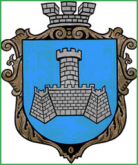 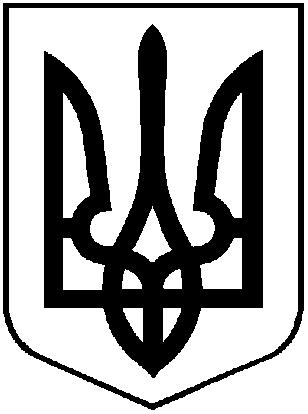 УкраїнаМІСТО ХМІЛЬНИКВІННИЦЬКОЇ ОБЛАСТІРОЗПОРЯДЖЕННЯМІСЬКОГО ГОЛОВИвід 15 січня  2018 року                                                         №14-рПро створення комісії з обстеженнянежитлових приміщень в будинкупо вул. Сиротюка,22	Враховуючи звернення громадської організації «Хмільницька міська спілка поляків ім. Владислава Реймонта» щодо наміру провести капітальний ремонт в орендованому приміщенні  по вул.Сиротюка,22 та з метою вивчення питання щодо потреби проведення ремонту зазначеного нерухомого майна, що належить до комунальної власності територіальної громади міста Хмільника і перебуває на балансі КП «Хмільницька ЖЕК», керуючись ст. 42 Закону України  «Про місцеве самоврядування в Україні»:Створити комісію в складі:      Загіка Володимир Михайлович – заступник міського голови з питань діяльності виконавчих органів міської ради, голова комісії;члени комісії:           Загниборода Михайло Миколайович – начальник управління містобудування та архітектури міської ради, головний архітектор міста;          Сташок Ігор Георгійович – начальник управління житлово-комунального господарства та комунальної власності міської ради;Києнко Галина Григорівна – завідувач сектору комунальної власності управління житлово-комунального господарства та комунальної власності міської ради;Прокопович Юрій Іванович – начальник КП «Хмільницька ЖЕК»;Мацюк Григорій Степанович – головний інженер КП «Хмільницька ЖЕК»;Павлюк Олексій Петрович – представник ГО «Хмільницька міська спілка поляків ім. Владислава Реймонта» (за згодою).2. Комісії до роботи приступити з 16.01.2018 р. та скласти відповідний акт обстеження.3. Контроль за виконанням цього розпорядження залишаю за собою.             Міський голова                                                      С.Б.Редчик